Toolkit: Team Day AgendaActivities										WhOLocation: Private room or off site away from interruptionsRules: No phones during sessions, open, honest discussion in confidence1 Welcome, introductions, purpose of meeting & rules of engagement.		Simon2 Landscape and reason for change, (Where are we today).			Simon3 Vision for the future, (How do we want our customers to be).			PrincipalBreak4 Values discussion, (How we treat each other & our patients).			All5 Strengths & opportunities discussion, (SWOT Analysis)				All6 Importance of a culture that embraces change				SimonLunchWalk and talk in pairs, (review where we are and share ideas)7 Brainstorm ideas to achieve the Vision (Where can we go/Ideas)		All8 Next steps, (Goals, action plan, who does what, by when)			PrincipalRequires flipchart pad & pens, screen for powerpoint presentation, seating boardroom style.Please let me know if I can help support your Leadership journey. I am available for email or calls and will be happy to set up an introductory consultation at a time to suit.Simon Gambold - 07702 111070 - simon@engagetheteam.co.ukSG4/July 2022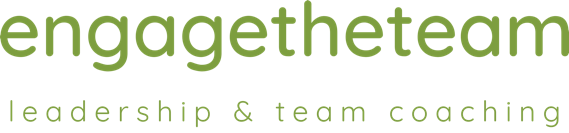 